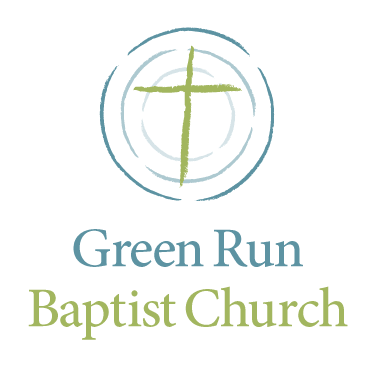 Loving God, Loving Others andLeading People to ChristA Lord’s Day Worship Gathering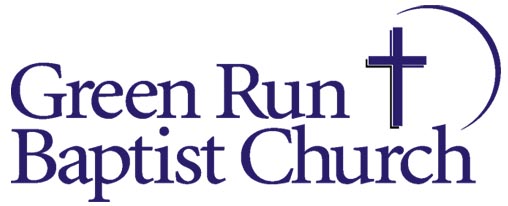 June 10, 2018Preparing for WorshipThe Lord’s Day is the first and best day of the week for the people of God.  We gather together as the church to corporately worship Jesus Christ and be nourished by His Word.  It is our desire to promote a deep love for Jesus Christ in all things, among all people, for their joy and His glory. We encourage you to take time before the service to prayerfully prepare your heart and mind to worship the Lord and celebrate His presence. Call to Worship			                     	    Isaiah 6:1-7God is the first word and because of this we believe true worship happens when God initiates it, by calling sinners through repentance to come and worship Him. Therefore, we begin worship with His Word--His invitation to us to worship in His Name.In the year of King Uzziah’s death I saw the Lord sitting on a throne, lofty and exalted, with the train of His robe filling the temple. Seraphim stood above Him, each having six wings: with two he covered his face, and with two he covered his feet, and with two he flew. And one called out to another and said, “Holy, Holy, Holy, is the Lord of hosts, the whole earth is full of His glory.” And the foundations of the thresholds trembled at the voice of him who called out, while the temple was filling with smoke. Then I said, “Woe is me, for I am ruined! Because I am a man of unclean lips, and I live among a people of unclean lips; For my eyes have seen the King, the Lord of hosts.” Then one of the seraphim flew to me with a burning coal in his hand, which he had taken from the altar with tongs. He touched my mouth with it and said, “Behold, this has touched your lips; and your iniquity is taken away and your sin is forgiven.”Invocational Prayer of Adoration   		This is a prayer asking God to be with us as we worship.HOLY, HOLY, HOLY				                  DYKES/HEBER  Holy, holy, holy! Lord God AlmightyEarly in the morning Our song shall rise to Thee.Holy, holy, holy, Merciful and mighty!God in three Persons, blessed Trinity.Holy, holy, holyAll the saints adore TheeCasting down their golden crownsAround the glassy seaCherubim and seraphimFalling down before TheeWhich wert and art and evermore shalt beHoly, holy, holy! Though the darkness hide TheeThough the eye of sinful manThy glory may not seeOnly Thou art holy; There is none beside Thee,Perfect in pow’r, in love and purity.Holy, holy, holy! Lord God Almighty!All Thy works shall praise Thy name In earth and sky and sea.Holy, holy, holy, Merciful and mighty!God in three Persons, blessed Trinity!© Words: Public Domain; Music: Public Domain CCLI No. 856442REVIVE US AGAIN           				HUSBAND/MACKAY                 We praise thee, O GodFor the Son of Thy love,For Jesus Who died, and is now gone above.Hallelujah, Thine the glory! Hallelujah, Amen!
Hallelujah, Thine the glory, revive us again.We praise Thee, O God, for Thy Spirit of light,Who hath shown us our Savior, And scattered our night.Hallelujah, Thine the glory! Hallelujah, Amen!
Hallelujah, Thine the glory, revive us again.All glory and praise, to the Lamb that was slain, Who hath borne all our sins And hath cleansed every stain.All glory and praise to the God of all grace,Who has brought us, and sought us, And guided our ways.Hallelujah, Thine the glory! Hallelujah, Amen!
Hallelujah, Thine the glory, revive us again.Hallelujah, Thine the glory! Hallelujah, Amen!
Hallelujah, Thine the glory, revive us again.© Words: Public Domain; Music: Public DomainCCLI No. 856442 Prayer of Confession and Assurance of Pardon      	For though I caused you sorrow by my letter, I do not regret it; though I did regret it—for I see that that letter caused you sorrow, though only for a while— I now rejoice, not that you were made sorrowful, but that you were made sorrowful to the point of repentance; for you were made sorrowful according to the will of God, so that you might not suffer loss in anything through us. For the sorrow that is according to the will of God produces a repentance without regret, leading to salvation, but the sorrow of the world produces death.  (2 Corinthians 7:8-10)PRAYER OF CONFESSIONTherefore repent and return, so that your sins may be wiped away, in order that times of refreshing may come from the presence of the Lord; (Acts 3:19)Amazing Grace                                                			 john newton                                                                      Amazing grace!  How sweet the sound 
That saved a wretch like meI once was lost, but now am foundWas blind, but now I see‘Twas grace that taught my heart to fearAnd grace my fears relievedHow precious did that grace appearThe hour I first believedThe Lord has promised good to meHis Word my hope securesHe will my shield and portion beAs long as life enduresWhen we’ve been there ten thousand years
Bright shining as the sunWe’ve no less days to sing God’s praise Than when we first begunWe’ve no less days to sing God’s praise Than when we first begun© Words: Public Domain; Music: Public Domain CCLI No. 856442LORD, MOST HIGH                                                		HARRIS/SADLERFrom the ends of the earthFrom the depths of the seaFrom the heights of heavensYour name be praisedFrom the hearts of the weak From the shouts of the strongFrom the lips of all people This song we raise LordThroughout the endless agesYou will be crowned with praisesLord most highExalted in every nationSovereign of all creationLord most highBe magnifiedFrom the hearts of the weak From the shouts of the strongFrom the lips of all people This song we raise© 1996 Integrity's Hosanna! Music (Admin. by EMI Christian Music Publishing (IMI))CCLI No. 856442Affirmation of Faith	              	        Psalm 57:1-3Congregation: Be gracious to me, O God, be gracious to me, for my soul takes refuge in You; And in the shadow of Your wings I will take refuge until destruction passes by. I will cry to God Most High, to God who accomplishes all things for me. He will send from heaven and save me; He reproaches him who tramples upon me. God will send forth His lovingkindness and His truth.Passing the Peace & AnnouncementsMorning MessageThe Lord teaches us through the reading and preaching of His Word.  A Journey of Faith: Lessons from the Life of Abraham Sermon 6: “Choosing Between Sodom or Salem”Genesis 14:17-24Pastor Rick CrewsCelebration of the Lord’s SupperThe Lord invites us to His table to receive strength and joy in Christ. Introduction to the Lord’s Table	The Lord Jesus instituted this covenant meal to be observed in His churches until He returns.  We gather around the table each Lord’s Day to remember the life, death and resurrection of Christ in place of sinners, to express our unity, and anticipate His return. All baptized believers, both covenant members and guests, are invited to eat the bread and drink the cup in obedience to Jesus’ command.  We ask that the head of each household would govern and guard the celebration of the Lord’s table by their family, especially in the instruction and participation of children. Closing HymnDOWN AT THE CROSS                                                 hoffman/stocktonDown at the cross where my Savior diedDown where for cleansing from sin I criedThere to my heart was the blood appliedGlory to His nameGlory to His name, glory to His nameThere to my heart was the blood appliedGlory to His nameI am so wondrously saved from sinJesus so sweetly abides withinThere at the cross where He took me inGlory to His nameOh, precious fountain that saves from sinI am so glad I have entered inThere Jesus saves me and keeps me cleanGlory to His name© Words: Public Domain; Music:  Public DomainCCLI No. 856442Benediction				                     Romans 15:33   Now, may the God of peace be with you all. Amen.SERMON NOTES“Choosing Between Sodom or Salem”Genesis 14:17-24Pastor Rick CrewsOPPORTUNITIES AND ANNOUNCEMENTSStudent Ministry Connection – The next Student Ministry Connection will take place tonight from 6:00pm – 8:00pm. This is for students in grades 6-12. Meet at the church.3rd Quarter Members’ Meeting – This meeting will be held @ 5:00pm today. Covenant Members are encouraged to attend. We will be discussing the revisions to the Constitution and Bylaws for GRBC.Fellowship Meal – Today, following the morning service, there will be a fellowship meal to honor graduates. We hope you will make plans to attend this special occasion.Vacation Bible School Supplies – At the VBS table in the foyer, you will find a list of supplies needed for VBS. Any donations that you are able to sign up to provide would be greatly appreciated. Praise God we have all the Lays containers and soup cans that we need. Please leave donations in the kitchen marked for VBS or you can give them to Sabrina Nemier.VBS Planning Meetings – VBS is quickly approaching. There are a couple more planning meetings that have been scheduled. They are:Wednesday, June 13th @ 6:00pmSaturday, June 16th @ 10:00am (all who are helping with VBS need to be at this meeting) – This is also a set-up time, so anyone can come and help. VBS Clean-Up – On June 23rd, help will be needed to clean-up and re-set the church for Sunday morning. Many hands make light work, so if you can help, please meet at the church at 10:00am.Children’s Bible Fellowship Classes and Children’s Church - Beginning June 24th, our adjusted Summer Schedule will begin for Bible Fellowship Classes and Children's Church. Mark Hall and Robin Cook will be leading a combined Sunday school class for ages 2-11. The dates for that are June 24 through September 2nd. Also, during this time frame there will be no Children's Church for 4-8 year olds. Mark will lead Children’s Church for the 2-3 year olds. This is an excellent opportunity for all of our teachers to get a break. Above and Beyond – It is exciting to announce that approximately $28,000 has been raised so far for the roof replacement. We will continue to collect gifts over the next few weeks.Children’s Catechism Presentations - On Sunday, June 17th during the morning service, our children will close out the Sunday School year by reciting catechisms they have been learning this quarter.Women Delighting in the Word – On July 20-21, GRBC will be hosting a Simulcast entitled, “Women Delighting in the Word”. We will stream in the presentations of Elyse Fitzpatrick in which she talks about how each section of the Bible—the Law, history, poetry, and the epistles—points to God's eternal love and the good news of redemption through his Son. More details to come.